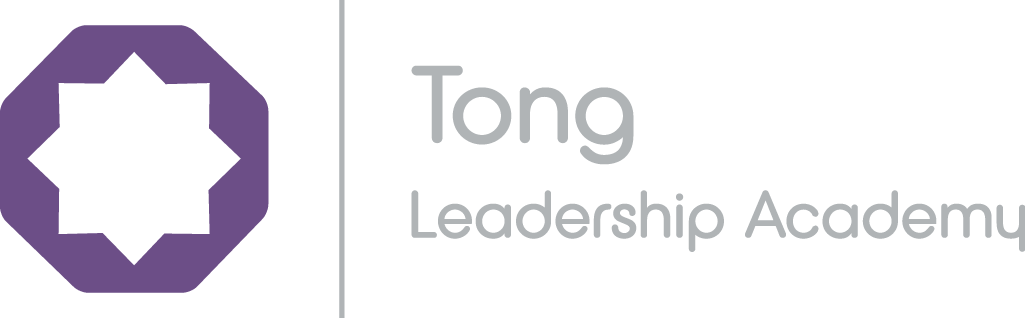 Casual Lifeguard Tong Leadership AcademyCasual hours Salary: £8.70 – £9.21 per hour Tong Leadership Academy is part of the non-faith division of Tauheedul Education Trust, one the UK’s leading education providers. Through our mission of educational excellence, character development and service to communities, we aim to fulfil our vision of nurturing today’s young people and inspiring tomorrow’s leaders.We are looking for reliable NPLQ qualified Lifeguards to start September 2017. Working hours will mainly be during school hours to lifeguard a variety of lessons, Monday to Friday between 8.15am to 3.30pm. If you hold a NPLQ lifeguard qualification and have some time available during the week, we would like to hear from you. Hours worked can fit round other commitments at college or university, or other part time work. You will: have a National Pool Lifeguard Qualification (NPLQ) or equivalent qualificationhave a first aid qualification be an outstanding and highly committed professional who is passionate about supporting learning and young peoplebe prepared to work flexibly to support learning and enrichment activities beyond the school daybe committed to the Tauheedul ethos of high expectationsYou will find a school that:is passionate about its vision of ‘nurturing today’s learners, Inspiring tomorrow’s leaders’ and totally committed to our ambition of enabling all our learners to make outstanding progress,has a supportive ethos and concern for the well-being of all members of our learning community,has high ambitions for all and provides excellent professional development, is well-ordered with high standards of commitment from learners, staff and parents,an excellent CPD programmeFor an application pack visit our website or contact reception on 01274 681455.Closing date: 	13 August 2017 Interviews:        w/c 14 August 2017 The school is committed to safeguarding and promoting the welfare of children. All posts within our school are subject to satisfactory references, DBS and health clearances and proof of legal working in accordance with the Asylum and Immigration Act 1996., Bradford, West  ● Tel: 01274 681455●www.tongschool.co.uk